	PROVINCE DE HAINAUT	 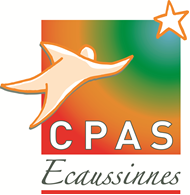 Coordonnées du soumissionnaire :Nom : ………………………………………………………………………………………………….Prénom : ……………………………………………………………………………………………...Adresse postale : ……………………………………………………………………………………Adresse mail : ………………………………………………………………………………………..Contact téléphonique : ……………………………………………………………………………...Je reconnais avoir pris connaissance des conditions de vente :Les engins sont vendus sans garantie, dans l’état où ils se trouvent. Cet état est bien connu et accepté de l’acheteur. Ce dernier renonce à exercer à l’encontre du CPAS d’Ecaussinnes toute action d’une quelconque nature et même celle qui serait fondée sur un vice caché non connu du vendeur. Enlèvement aux frais de l’acquéreur.Date et signature,Envoi des offres : Courriel :  administratif@ecaussinnes.be Courrier postal : CPAS Ecaussinnes, Place des Martyrs, 9 à 7191 EcaussinnesLOTS IdentificationPrix proposé Lot 1Opel Corsa  2012Lot 2Opel Combo 2004